國立雲林科技大學111學年度「新鮮人你來做做看」活動   系所接待人員編組用 工作表單負責單位：               系系所主任        姓名               手機              系所負責老師    姓名               手機              系所承辦人      姓名               手機              總負責同學      姓名               手機              負責接待學校                (校名)帶隊師長             、             、             …本校負責接待師長             、             …負責校門口車輛導引同學           手機             、同學             手機                  、同學              手機              …負責接待人員編組 （建議每10人至少須派2位本校同學帶領、或依欲報考系所區別分組帶領參觀引導）一、接待參訪學校總流程規劃二、工作內容：三、系所承辦人： 請統籌協助解說、引導執行及請專任師長完成體驗課程、簡介資料。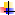   接待師長（全陪）：	請協助規劃貴系人員編組、參訪規劃相關事宜	請協助全程接待參觀院系所、校園與課程體驗	請陪同參加園遊會活動	請於12:00時陪同參加餐會  帶領參觀同學（全陪）：	請協助全程接待參觀院系所與校園	請務必掌握同學狀況，引導參與活動，準時管控行程  車輛引導同學：	請於09:00~10:00時(就來訪師生實際到校時間)至大門口待命接車及引導	車輛到達後請上車引導至下車地點及遊覽車停放處(校外大學路旁)    請於座談會後引導同學至遊覽車停放處上車分組帶領同學帶領同學接待參訪同學接待參訪同學接待參訪同學接待參訪同學規劃參觀路線第一組姓名手機姓名報考系所姓名報考系所第一組第一組第一組第一組第一組第二組姓名手機姓名報考系所姓名報考系所第二組第二組第二組第二組第二組第三組姓名手機姓名報考系所姓名報考系所第三組第三組第三組第三組第三組第四組姓名手機姓名報考系所姓名報考系所第四組第四組第四組第四組第四組時間地點活動內容主講人(範例)10：00 ~10：30電機館1Ｆ演講廳歡迎式及電機系/所簡介主任